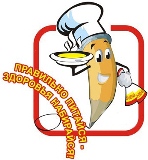 Уважаемые учащиеся, учителя и родители!По всем вопросам, касающимся организации, качества и выхода готовых блюд, соблюдения t режима подачи, обращаться в ООО «Здоровое питание». Директор ООО «Здоровое питание» Семенов Артем Брисович:  т. 8 (86146)4-29-53 Технологи: Сорокотягина Наталья Олеговна: т. 8 (918) 440-07-63  Бурашникова Ольга Вадимовна: т. 8 (918) 986-34-58